INTERVENTO 9INDIVIDUAZIONE AREA DI INTERVENTO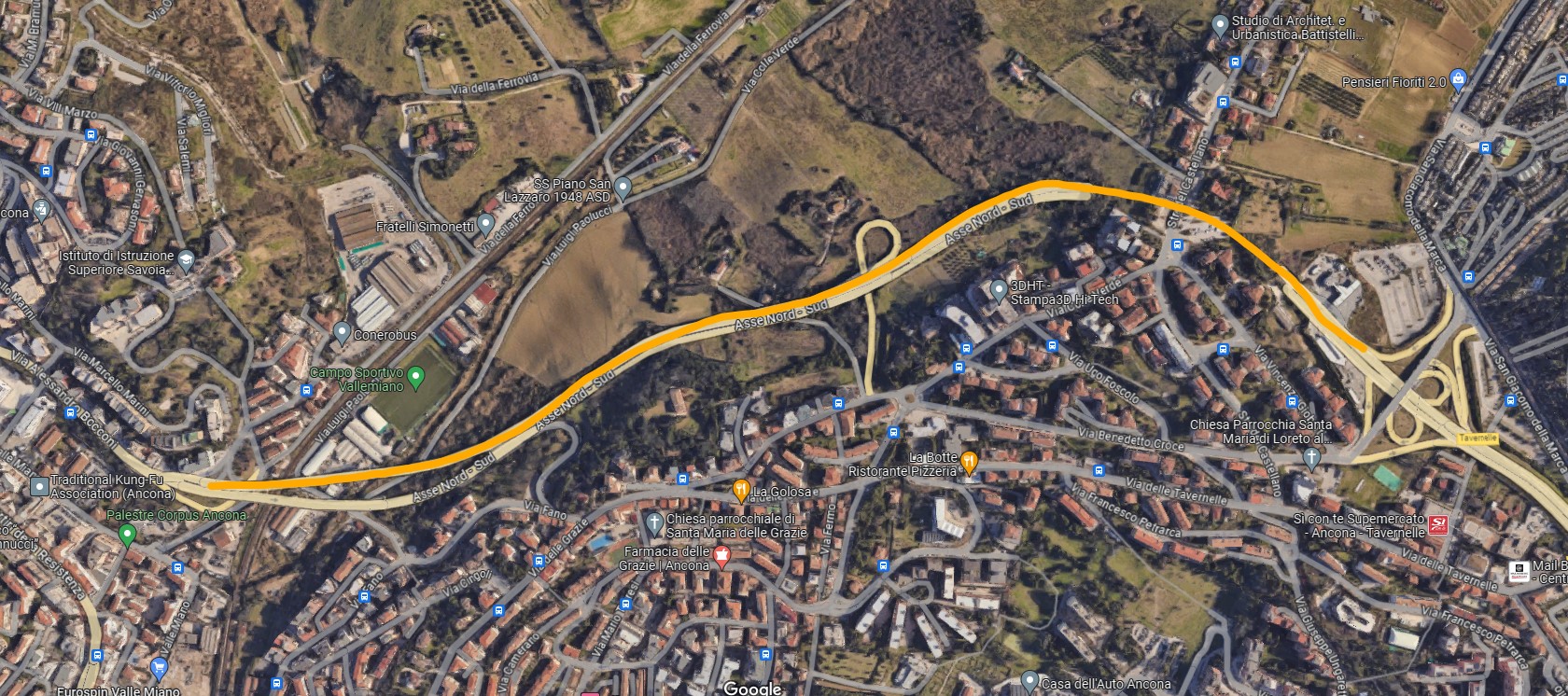 